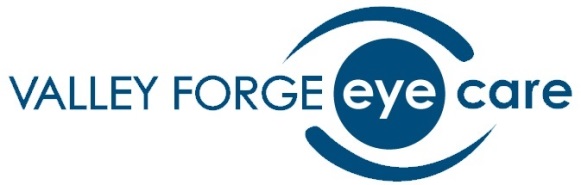 Today’s Date: _________HEALTH HISTORY QUESTIONNAIRE                                                          All questions contained in this questionnaire are strictly confidentialand will become part of your medical record.Patient Signature:  ____________________________________________________            Date: _________________ Parent/Guardian Signature (if under 18)                                                                                                                                                                                               1/27/2016Name:Last                                                                                             ,First                                                       ,M.I.Name:Last                                                                                             ,First                                                       ,M.I.Name:Last                                                                                             ,First                                                       ,M.I.Name:Last                                                                                             ,First                                                       ,M.I.Name:Last                                                                                             ,First                                                       ,M.I.Name:Last                                                                                             ,First                                                       ,M.I.Name:Last                                                                                             ,First                                                       ,M.I.Date of Birth (DOB):Date of Birth (DOB):   M      F      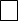 Age:SS#:SS#:SS#:Street Address:Street Address:Email:Email:Email:Email:Email:City:Zip:Preferred Phone:Preferred Phone:Preferred Phone:2nd Phone:2nd Phone:Employer:Employer:How many hours do you use a computer a day? _____How many hours do you use a computer a day? _____How many hours do you use a computer a day? _____How many hours do you use a computer a day? _____How many hours do you use a computer a day? _____Primary Care Physician:Primary Care Physician:Primary Care Physician’s Phone #Primary Care Physician’s Phone #Primary Care Physician’s Phone #Primary Care Physician’s Phone #Primary Care Physician’s Phone #Medical Insurance Company & ID:Medical Insurance Company & ID:Subscriber Name:Subscriber Name:Subscriber Name:Subscriber Name:Subscriber Name:Vision Insurance Provider & ID:Vision Insurance Provider & ID:Subscriber DOB:       /      /Subscriber DOB:       /      /Subscriber DOB:       /      /Subscriber DOB:       /      /SS#:           --            --Do you Require Referrals for specialist visits?                 Yes         No      Not SureDo you Require Referrals for specialist visits?                 Yes         No      Not SureDo you Have a health savings (HSA), or Flex Spending(FSA) account?    Yes    NoDo you Have a health savings (HSA), or Flex Spending(FSA) account?    Yes    NoDo you Have a health savings (HSA), or Flex Spending(FSA) account?    Yes    NoDo you Have a health savings (HSA), or Flex Spending(FSA) account?    Yes    NoDo you Have a health savings (HSA), or Flex Spending(FSA) account?    Yes    NoWhom may we thank for referring you to our office?(Friend, Internet, Employer, Other)Whom may we thank for referring you to our office?(Friend, Internet, Employer, Other)Whom may we thank for referring you to our office?(Friend, Internet, Employer, Other)Whom may we thank for referring you to our office?(Friend, Internet, Employer, Other)Whom may we thank for referring you to our office?(Friend, Internet, Employer, Other)Whom may we thank for referring you to our office?(Friend, Internet, Employer, Other)Whom may we thank for referring you to our office?(Friend, Internet, Employer, Other)OCULAR HISTORYPlease indicate if you experience any of the following:Blurry vision at distance (if yes please specify)                 N    Y ________________________________________________Blurry vision while reading (if yes please specify)            N    Y ________________________________________________Redness                                                                                   N    Y ________________________________________________Dry/irritated eyes                                                                  N    Y ________________________________________________Excessive tearing                                                                   N    Y ________________________________________________Floating spots in your vision                                                N    Y ________________________________________________  Itchy Eyes                                                                                N    Y ________________________________________________Eye pain                                                                                   N    Y ________________________________________________Have you or anyone in your immediate family suffered from:Glaucoma                                                                                N    YMacular Degeneration                                                          N    YCataracts                                                                                 N    YLazy eye                                                                                   N    YContinued on BackEyewear History:Glasses   Y   N      Worn:   Full time    Driving      ReadingSports/Other Hobbies (biking, fishing, hunting, swimming, music, reading, sewing) ________________________________Contacts  Y   N     Number of hours worn per day:                   Frequency of replacement:   daily     weekly     monthlySOCIAL HISTORYDo you drive?    Y     N                         Do you smoke?   Y    N       Do you drink alcohol?   Often    Socially    NeverMEDICAL HISTORYMEDICAL HISTORYMEDICAL HISTORYMEDICAL HISTORYMEDICAL HISTORYCheck if you have or have had any symptoms in the following areas to a significant degree and briefly explain.Check if you have or have had any symptoms in the following areas to a significant degree and briefly explain.Check if you have or have had any symptoms in the following areas to a significant degree and briefly explain.Check if you have or have had any symptoms in the following areas to a significant degree and briefly explain.Check if you have or have had any symptoms in the following areas to a significant degree and briefly explain. Allergies/Immunologic (Seasonal allergies, RA, Lupus) Allergies/Immunologic (Seasonal allergies, RA, Lupus) Genitourinary (STD, HIV, Herpes) Genitourinary (STD, HIV, Herpes)  Integumentary (Eczema, Rosacea, Skin cancer)         Musculoskeltal (Fibromyalgia, Osteoarthritis)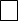  Musculoskeltal (Fibromyalgia, Osteoarthritis) Psychiatric (Depression, Anxiety) Psychiatric (Depression, Anxiety) Other: Cardiovascular (High cholesterol, Hypertension) Cardiovascular (High cholesterol, Hypertension) Ear, Nose & Throat (Sinusitis, Hearing loss) Ear, Nose & Throat (Sinusitis, Hearing loss) Gastrointestinal (Ulcer, Reflux) Gastrointestinal (Ulcer, Reflux) Hematologic/Lymphatic  (Anemia, Leukemia) Hematologic/Lymphatic  (Anemia, Leukemia) Neurological (MS, Stroke) Neurological (MS, Stroke) Respiratory (Asthma, Emphysema) Respiratory (Asthma, Emphysema) Recent illness within past month (Fever, Fatique, Weight loss) Recent illness within past month (Fever, Fatique, Weight loss) Endocrine (Diabetes, Thyroid) Endocrine (Diabetes, Thyroid)MEDICATIONSMEDICATIONSMEDICATIONSMEDICATIONSMEDICATIONSList your prescribed drugs and over-the-counter drugs, such as vitamins and inhalersList your prescribed drugs and over-the-counter drugs, such as vitamins and inhalersList your prescribed drugs and over-the-counter drugs, such as vitamins and inhalersList your prescribed drugs and over-the-counter drugs, such as vitamins and inhalersList your prescribed drugs and over-the-counter drugs, such as vitamins and inhalersName the DrugStrengthStrengthFrequency TakenFrequency TakenALLERGIES TO MEDICATIONSALLERGIES TO MEDICATIONSALLERGIES TO MEDICATIONSALLERGIES TO MEDICATIONSALLERGIES TO MEDICATIONSALLERGIES TO MEDICATIONSName of DrugName of DrugReaction you hadReaction you hadReaction you hadReaction you had